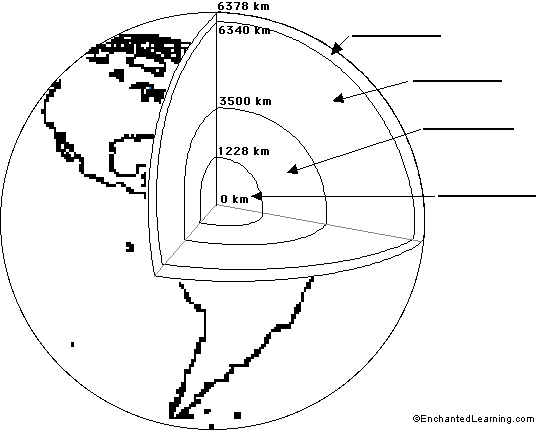 Name of Earth’s layerHow thick is it?DescriptionCrust5-20 milesMantle1800 milesOuter core1400 milesInner core800 miles